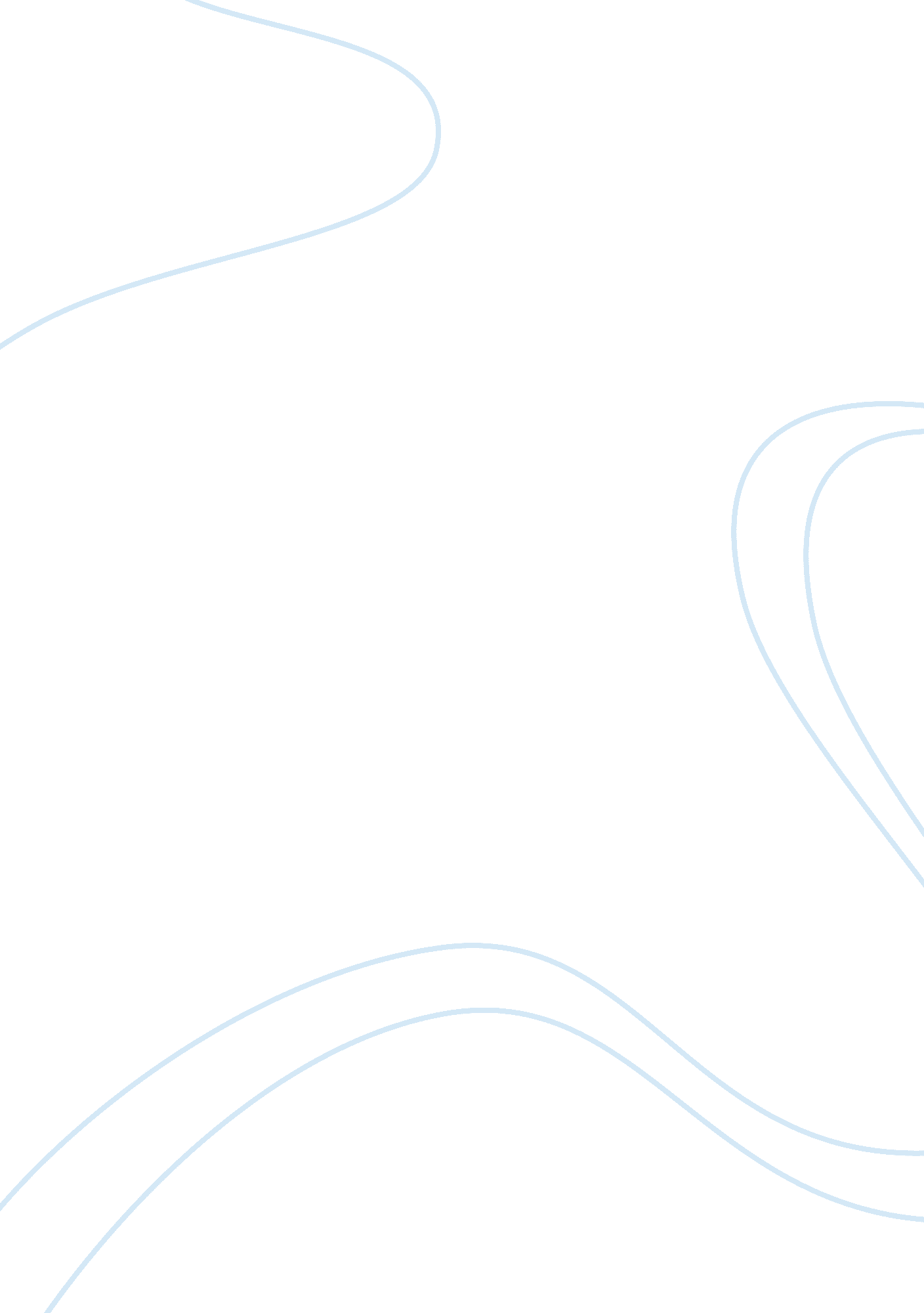 Obama and mlkPeople, Barack Obama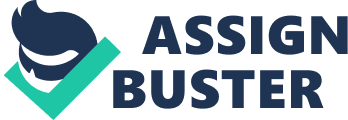 Barrack Obama’s speech “ A More Perfect Union" and Martin Luther King Jr. “ Letter from Birmingham Jail" I think, has the same point of view. America has done the unthinkable and achieved the impossible in the past.  However, times have not been as good as they were in the past, but in Obama’s speech strongly believe that Americans are ready to get up and brush themselves off. Everyone will do anything to help fix the nation and return to be the most powerful nation in the world. In addition, “ Letter from Birmingham Jail" written by Martin Luther King's Jr. was a letter that appeared in the Birmingham newspaper.  King drafted a document that would mark the turning point of the Civil Rights movement and provide enduring inspiration to the struggle for equality. King and Obama are demanding and striving to defend the desperate needs of equality and unity in our world. It is as simple as listening and respecting one another in order to have equality and unity in our world. In Obama’s speech he mentioned, “… we cannot solve the challenges of our time unless we solve them together–unless we perfect our union by understanding that we may have different stories, but we hold common hopes; that we may not look the same and we may not have come from the same place, but we all want to move in the same direction–towards a better future for our children and our grandchildren" (Obama 304). In other words, Obama is stating that no man is an island and people should come to realize that in order to survive in this world we all need other peoples help. In addition, the hope of a more perfect union is close to reality if people would learn to stand up for what they believe in. Another way to have more equality and unity in this world is having confidence to stick up what they believe in. In King’s letter he mentioned, " One day the South will know that when these disinherited children of God sat down at lunch counters, they were in reality standing up for what is best in the American dream and for the most sacred values in our Judaeo Christian heritage, thereby bringing our nation back to those great wells of democracy which were dug deep by the founding fathers in their formulation of the Constitution and the Declaration of Independence" (King 278). King is insisting that people must fight for what they believe in and truly depict the struggle to achieve equal human rights. King also mentioned that, " We know through painful experiences that freedom is never voluntarily given by the oppressor, it must be demanded by the oppressed" (King 292). Basically, King is saying that the difficult challenges in our all brought within us and that people creates their own future. Although both Obama’s and King’s used very powerful and intellectual words to encourage people that the world can be a better place. I believe that Obama’s words are more convincing. Although King’s letter was excellent and mesmerizing with the use of different metaphors, similes, symbolic devices, quotations, religious beliefs, and philosophical views that were clear and greatly supported his intentions of creating a land of equality. I strongly believe that Obama’s speech was a lot more powerful, searing, loyal, and a deeply Christian speech is the most honest speech and I can pretty much say that it was a speech that a lot of people have been waiting for. Just like millions of other Americans, I was overwhelmed and surprised by the strong awaking of Obama’s speech. There was a sense of increasing possibility, which an African American man had a good chance of becoming a president it was speaking about race and racism on national television for half an hour. Such a powerful and thoughtful speech on any topic far exceeds what we have come to recognize of American politics, to hold into the world an issue so fragile and hardly ever approached with honesty is remarkable. 